     _               data: 7/5/17                                                        __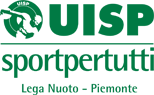 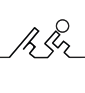 1° Campionato Regionale  di Pallanuoto per squadre   Amatori e Master.Risultati Semifinali per la Categoria  AMATORI  e  MASTER   del   giorno domemica 7/5/17 a  LEINI  (TO).PISCINA DI LEINI  indirizzo :   - CITTADELLA DELL SPORT – Via VOLPIANO , 38D – LEINI (TO)Ingresso in piscina ore 8,45INTERVALLO  11-11,25SEMIFINALI     DATA:7/5/17  -  PISCINA DI LEINISEMIFINALI     DATA:7/5/17  -  PISCINA DI LEINISEMIFINALI     DATA:7/5/17  -  PISCINA DI LEINISEMIFINALI     DATA:7/5/17  -  PISCINA DI LEINISEMIFINALI     DATA:7/5/17  -  PISCINA DI LEINISEMIFINALI     DATA:7/5/17  -  PISCINA DI LEINISEMIFINALI     DATA:7/5/17  -  PISCINA DI LEINISEMIFINALI     DATA:7/5/17  -  PISCINA DI LEINICategoria:                 AMATORI             Categoria:                 AMATORI             Categoria:                 AMATORI             Categoria:                 AMATORI             Categoria:                 AMATORI             Categoria:                 AMATORI             Categoria:                 AMATORI             Categoria:                 AMATORI             PARTITAOREsquadrasquadra   Risult.   Risult.19,00RN PIANEZZA ARN PIANEZZA B2729,30RN CARMAGNOLAAQUATICA A34310,00RN GRUGLIASCO ADINAMICA42410,30RN GRUGLIASCO BAQUATICA B111SEMIFINALI     DATA:7/5/17  -  PISCINA DI LEINISEMIFINALI     DATA:7/5/17  -  PISCINA DI LEINISEMIFINALI     DATA:7/5/17  -  PISCINA DI LEINISEMIFINALI     DATA:7/5/17  -  PISCINA DI LEINISEMIFINALI     DATA:7/5/17  -  PISCINA DI LEINISEMIFINALI     DATA:7/5/17  -  PISCINA DI LEINISEMIFINALI     DATA:7/5/17  -  PISCINA DI LEINIMASTERMASTERMASTERMASTERMASTERMASTERMASTERPartitaoresquadrasquadrarisult.risult.1 11,30AQUATICADINAMICA 34 2 12,00RN GRUGLIASCOVINTAGE TO81 23 